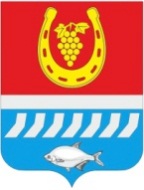 администрациЯ Цимлянского районаПОСТАНОВЛЕНИЕ______2021				№ ___					г. ЦимлянскО внесении изменений в постановление Администрации Цимлянского района от 30.08.2016 № 379 «О создании контрактной службы для планирования и осуществления закупок товаров, работ, услуг для обеспечения муниципальных нужд Администрации Цимлянского района»В связи с кадровыми изменениями, Администрация Цимлянского районаПОСТАНОВЛЯЕТ:1. Внести в приложение к постановлению Администрации Цимлянского района от 30.08.2016 № 379 «О создании контрактной службы для планирования и осуществления закупок товаров, работ, услуг для обеспечения муниципальных нужд Администрации Цимлянского района» следующие изменения:1.1. Вывести из состава контрактной службы Кривенко Елену Владимировну – ведущего специалиста (юриста) сектора юридической службы Администрации района, работника контрактной службы.1.2. Ввести в состав контрактной службы Климашову Елену Владимировну - ведущего специалиста (юриста) сектора юридической службы Администрации района, работником контрактной службы.2. Контроль за выполнением постановления возложить на первого заместителя главы Администрации Цимлянского района Ночевкину Е.Н.Глава АдминистрацииЦимлянского района                                                                 В.В. СветличныйПостановление вносит отдел экономического прогнозирования и закупокАдминистрации Цимлянского района